BRIEFFederal Register Notice (FRN) Publication Request WorksheetAgency (Select one) CDC  ATSDR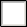 Office of Management and Budget (OMB) Control Number:  	Expiration Date (mm/dd/yyyy)Agency Information Collection Request (ICR) Tracking Number (CDC ID #):   	 Project Title:2019 LUNG INJURY RESPONSE UNDERSTANDING VAPING PRACTICES IN THE UNITED STATES. New EmergencyInformation CollectionRequesting CDC/ATSDR CIO and Program:ONDIEH: NCIPCWas this proposed information collection request package vetted through an internalCIO clearance process with relevant project and Paperwork Reduction Act oversight officials?Yes	  No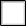 FRN Type (Publication Requested) (Select one)   60-Day FRN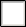 30-Day FRN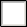 Emergency Review FRN OtherFRN Approval Category (Select one) RoutineNon-RoutineNon-routine = Urgent collections (either a public health emergency or soon to expire OMB approval). Routine = Everything else.Use of Information collection (Select one) Application for Benefit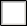 Program EvaluationGeneral Purpose Statistics Regulatory/Compliance Program Planning/ManagementPublic Health/Emergency Response ResearchSurveillance/Surveillance Core FunctionsService Delivery/Customer Feedback AdministrativeAudit OtherType of ICR (Select one)New collection (Request for a new OMB Control Number) Extension without change of a currently approved collection Revision of a currently approved collection *1Reinstatement without change of a previously approved collection Reinstatement with change of a previously approved collection Existing collection in use without an OMB Control Number1 *For Revision Requests, in the Brief Summary section below, explain what has changed:Is there a change in the data collection instrument?  Why?  What caused the change?Is there an increase or decrease in respondents? From what (i.e., current approval) to what?  What is the reason for the change?Is there an increase or decrease in burden?  From what (i.e., current approval) to what? What is the reason for the change?Requested Approval Period for proposed ICR (Select one)   Three years from approval dateTwo years from approval dateOne year from approval dateSix months from approval date (Maximum for Emergency reviews) OtherThe proposed data collection is in support of a: (Select one)Provide the Title, Contract Number or Funding Announcement (FA) Number and Grant NumberContract:  Grant/CoAg:   Other - Specify:Who will collect the data? (Select all that apply)   CDCGrantees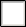 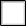 Public Health Partners ContractorsOtherAFFECTED PUBLIC: Choose all that apply Individuals and HouseholdsState, Local, or Tribal Governments Federal GovernmentPrivate Sector - If affected Public is Private Sector, check all the following that apply:LEGAL STATUTESRULEMAKINGAssociated Rulemaking Information:Yes         NoFR NOTICES / COMMENTS  (For 30-Day FRN Requests)day Notice: Federal Register Citation: Volume	No.		Page #	Publication Date: Did the Agency receive public comments on the 60-day FRN?		 Yes	  NoIf yes, how many comments were received?   	Of the comments received, how many did the CDC/ATSDR program consider substantive?   	BRIEF SUMMARY OF INFORMATION COLLECTIONState information collection’s purpose and the importance of collecting this information now:The goal of this data collection is to conduct a formative study to collect data from individuals who vape/ dab tetrahydrocannabinol (THC) but who have not developed lung injury in order to compare characteristics with those who have developed the injury to help further the ongoing public health investigation. The goals of this study are to:Collect data about product types, brands, devices, and frequency of use from a convenience sample of individuals who report vaping THC-containing products but who have not developed e-cigarette, or vaping, product use associated lung injury (EVALI)Assess the vaping characteristics/behaviors of non-cases (those who vape but have not developed EVALI) to those of EVALI casesState proposed use of collected data:The results of this information collection will inform CDC’s ongoing public health response to the multi- state lung injury outbreak by helping to narrow the list of products, substances, and risk factors requiring further public health action, epidemiological and clinical analyses, and laboratory testing.Provide location(s) of data collection activities:WA, CA, UT, CO, ND, TX, IL, WI, MN, TN, NC, PA, NY, NJ, MA.Describe methods for collecting data:An opt-in internet panel survey of approximately 5,250 individuals who report vaping THC-containing products within the last 3 months who have not developed EVALI. This method allows for the rapid collection of information on a timely issue. We will compare the frequency of usage characteristics between the survey sample (controls who have not developed EVALI) and EVALI cases.Describe sampling plan:A geographically diverse convenience sample of individuals who are vaping the same or similar products at the same or similar frequency but have not developed EVALI.Collaborative Efforts:Completely describe collaborative efforts (names, dates, roles, where documented in ICR's justification, etc.):RESPONDENTSTotal number of data collection instruments:  1Total number of Respondents:  126000Total number of Responses:  126000Total Burden Hours:  5000(Find specific information on respondent, response, and burden estimations in the Supporting Statement)Provide any additional comments:OBLIGATION TO RESPONDMandatoryRequired to Obtain or Retain Benefits VoluntaryCOSTSAnnual Cost to Federal Government:  $104,232.00Annual Cost to Respondents:  $90,600.00(Sum/total the "Estimated Annualized Burden Costs to Respondents" in Section A12 and "Estimates of Other Total Annual Cost Burden to Respondents or Record Keepers" in Section A13 of the Supporting Statement A of the Information Collection Request)INCENTIVESWill CDC/ATSDR offer incentives for proposed information collection project? If yes, what type(s) or kind(s) of incentive(s) will be offered?   Gift Card(s)Provide the incentive amounts that will be offered to information collection respondents/participants   $2.00Yes	No	Is the incentive offered within scope of Federal/Office of Management and Budget standardsfor incentives?	Yes	No	FRN Publication Approval Needed by:  11/22/2019Is the proposed ICR related to the Affordable Care Act (PPACA, P.L. 111-148 &111-152)?Does the proposed collection pose burdens on practicing physicians or their patients?If yes, identify burden type below.YesYesNoNoBURDEN TYPE  Time	  Effort	  Financial Resources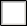 Authorizing Statute(s):Public Health Service Act (42 USC 241)Note: Authorizing Statuses include applicable Public Law, U.S. Code, Executive Orders, and StatusesNameDateRoleWhere Documented in ICR's JustificationDepartments of Health in 49 states, Washington DC, the US Virgin Islands, and Puerto Rico to monitor EVALI cases.'2019OtherSSA A4National Center for Injury Prevention and Control and the CDC’s Office on Smoking and Health'2019OtherSSA A4OtherOther